Rzeszów, 2022-05-09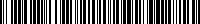 UNP:RZ-22-16945
RZ-POR-A.213.3.4.2022.7Strony zainteresowane przedmiotowym postępowaniem przetargowymPytania i odpowiedziDotyczy: „Postępowanie numer RZ-POR-A.213.3.4.2022 na dostawę artykułów biurowych i papieru biurowego na potrzeby OIP Rzeszów oraz oddziałów terenowych 
w Krośnie, Przemyślu i Tarnobrzegu”.Pytanie: „Dzień dobry,  Zwracamy się z prośbą o poprawę jednostek miar w kolumnie „J.m.” w pozycjach nr 61-71 na opakowania.Czy w pozycji nr 78 (Druk „Potwierdzenie odbioru” (5624) druk samoprzylepny zperforacją, format A6, 2000 szt./op.) Zamawiający wpisując numer 5624 wymagazaoferowania druku Wydawnictwa Akcydensowego czy dopuszcza zaoferowanie drukuod innego producenta?”Odpowiedz na pytanie: Zamawiający informuje, że zmienia zapisy zawarte w Załączniku nr 1 – Opis przedmiotu zamówienia i Załączniku nr 2 - Formularz ofertowy do Zapytania ofertowego. Jednoczenie Zamawiający informuje, że wymaga zaoferowania (Druk „Potwierdzenie odbioru” (5624) druk samoprzylepny z perforacją, format A6, 2000 szt./op.)  Wydawnictwa Akcydensowego, opisanego w pozycji 78. Powyższy fakty wynika z przystosowanego oprogramowania do wykonywania nadruku na ww. dokumencie.Pozostałe zapisy zapytania ofertowego nie ulegają zmianie. Z poważaniem,Barbara Kiełt Okręgowy Inspektor Pracy w Rzeszowie /podpisano elektronicznie/ 